El Índice Delictivo en el Distrito Federal, a la Baja, Gracias a la Participación Ciudadana: Azucena Sánchez MéndezLa UVM Campus Coyoacán, Sede de la Jornada de Participación Ciudadana y Educativa “Decidiendo juntos en materia  de seguridad”La ciudadanía es el reflejo de la seguridad pública, comentó Juan Carlos Herrera Ascencio, Rector Campus Coyoacán de la UVMMéxico, D.F., a 14 de julio de 2014.- El índice delictivo en el Distrito Federal afortunadamente va a la baja, manifestó la Maestra Azucena Sánchez Méndez, Subsecretaria de Participación Ciudadana y Prevención del Delito  de la SSP del DF, al inaugurar esta mañana en el Campus Coyoacán de la Universidad del Valle de México, la Jornada de Participación Ciudadana y Educativa “Decidiendo juntos en materia  de seguridad”.“Afortunadamente vamos arriba por lo que hace a la vinculación ciudadana, estamos  trabajando aproximadamente 17 mil ciudadanos al mes en el Distrito Federal, a través de la participación ciudadana, estamos haciendo ese vínculo para que los ciudadanos conozcan delitos de alto impacto como robo a bordo  de taxis, robo en transporte público, secuestro exprés, algunos  delitos  de carácter sexual, narcomenudeo, trata de personas. Tenemos unidades de seguridad escolar muy enfocadas en todas las escuelas para que no exista acoso escolar al interior  de los colegios y si existiera de inmediato  damos atención a través de psicólogos y trabajadores sociales para disminuir el impacto que causa todos los días este problema”, comentó la Azucena Sánchez Méndez.La Subsecretaria de Participación Ciudadana y Prevención del Delito dijo que de acuerdo a las cifras mensuales que miden el aumento o disminución de delitos, el Distrito Federal se encuentra alrededor del 17 por  ciento abajo, “también ha disminuido la percepción que se tiene, el Distrito Federal es mucho de percepción, vivimos en la ciudad más grande del mundo, nuestra densidad demográfica, nuestro territorio es muy amplio y, en realidad, el ciudadano está sufriendo la percepción pero de lo que sucede en otros lugares del país”, señaló Azucena Sánchez. El  Rector de la Universidad del Valle  de México Campus Coyoacán, Maestro Juan Carlos Herrera Ascencio, señaló que la ciudadanía es el reflejo de la seguridad pública y que todos debemos apoyar las acciones que emprende la Secretaría  de Seguridad Pública del Distrito Federal, “por eso nuestra juventud debe ser tangible a lo que hoy implica participar en este tipo de eventos que generen seguridad pública”.“La seguridad pública es responsabilidad de todos, la UVM además de ofrecer educación a nuestros estudiantes, forma jóvenes integrales con responsabilidad social, la responsabilidad social implica cómo podemos hacer mejor a la sociedad, no sólo es trabajo de las autoridades, sino responsabilidad de cada uno de nosotros, por eso hoy si las autoridades se esfuerzan en tener una mejor seguridad, nosotros debemos corresponder con nuestro apoyo”, comentó el Rector  de UVM Campus Coyoacán.Azucena Sanchez Mendez dijo que una de las grandes prioridades en esta gestión administrativa, son los jóvenes de la Ciudad de México, “la Secretaría de Seguridad Pública del Distrito Federal tiene una gama de servicios que son muy importantes conocer para prevenir la  delincuencia y el  delito. Es importante para la  SSP desarrollar estas jornadas ciudadanas, sobre todo cuando se trata de una institución de excelencia como la UVM, ya que es la universidad a la que hemos llegado con mayor impacto, es decir, con todos los programas de los que hoy venimos acompañados”.Los objetivos de esta jornada ciudadana, son vincular a la comunidad estudiantil con la Policía del Distrito Federal, mediante la realización de actividades deportivas; promover la prevención del  delito al interior y exterior de los planteles escolares y, dar a conocer los programas de la SSPDF, a través  de stands informativos de:Participación CiudadanaCentro  de MandoGraffitiConduce Sin AlcoholEscuadrón de Rescates y Urgencias Médicas (E.R.U.M)Procuraduría General de Justicia  del Distrito Federal.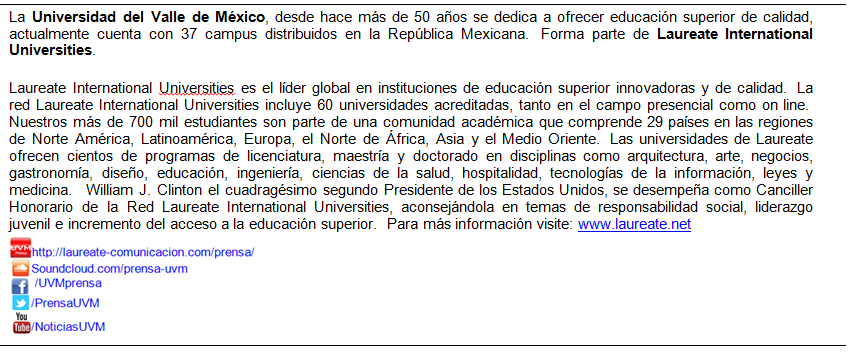 